ПРОЕКТ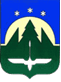 Городской округ Ханты-МансийскХанты-Мансийского автономного округа – Югры АДМИНИСТРАЦИЯ ГОРОДА ХАНТЫ-МАНСИЙСКАПОСТАНОВЛЕНИЕ«____» ________ 20__ г.								     № ____О внесении изменений в постановлениеАдминистрации города Ханты-Мансийскаот 10.08.2015 №922 «Об утверждении административного регламента предоставления муниципальной услуги «Выдача акта освидетельствования проведения основных работ по строительству объекта индивидуального жилищного строительства (монтаж фундамента, возведение стен и кровли) или проведения работ по реконструкции объекта индивидуального жилищного строительства, в результате которых общая площадь жилого помещения (жилых помещений) реконструируемого объекта увеличивается не менее чем на учетную норму площади жилого помещения, устанавливаемую в соответствии с жилищным законодательством Российской Федерации» В целях приведения муниципального правового акта в соответствие с действующим законодательством, руководствуясь статьей 71 Устава города Ханты-Мансийска:1.Внести в Постановление Администрации города Ханты-Мансийска от 10.08.2015 №922 «Выдача акта освидетельствования проведения основных работ по строительству объекта индивидуального жилищного строительства (монтаж фундамента, возведение стен и кровли) или проведения работ по реконструкции объекта индивидуального жилищного строительства, в результате которых общая площадь жилого помещения (жилых помещений) реконструируемого объекта увеличивается не менее чем на учетную норму площади жилого помещения, устанавливаемую в соответствии с жилищным законодательством Российской Федерации» следующие изменения:1.1.	В наименовании и по тексту слова "(монтаж фундамента, возведение стен и кровли) или проведения работ по реконструкции объекта индивидуального жилищного строительства, в результате которых общая площадь жилого помещения (жилых помещений) реконструируемого объекта увеличивается не менее чем на учетную норму площади жилого помещения, устанавливаемую в соответствии с жилищным законодательством Российской Федерации " заменить словами "осуществляемому с привлечением средств материнского (семейного) капитала на территории муниципального образования городской округ Ханты-Мансийск Ханты-Мансийского автономного округа – Югры ".	1.2.	Приложение к постановлению изложить в новой редакции согласно приложению к настоящему постановлению.2.Настоящее постановление вступает в силу после его официального опубликования.3.Контроль за выполнением настоящего постановления возложить на Первого заместителя Главы города Ханты-Мансийска Дунаевскую Н.А.Глава города Ханты-Мансийска                                                          М.П.РяшинЛИСТ СОГЛАСОВАНИЯк проекту постановления Администрации города Ханты-Мансийска«Об утверждении административного регламента предоставления муниципальной услуги «Выдача актаосвидетельствования проведения основных работ по строительству объекта индивидуального жилищного строительства (монтаж фундамента, возведение стен и кровли) или проведения работ по реконструкции объекта индивидуального жилищного строительства, в результате которых общая площадь жилого помещения (жилых помещений) реконструируемого объекта увеличивается не менее чем на учетную норму площади жилого помещения, устанавливаемую в соответствии с жилищным законодательством Российской Федерации»Проект вносит: Е.А.Корчевская, директор Департамента градостроительства и архитектуры Администрации города Ханты-Мансийска, тел.35-23-78Исполнитель: Е.С.Горбатенко, начальник отдела архитектуры и подготовки разрешительной документации управления градостроительной деятельности Департамента градостроительства и архитектуры Администрации города Ханты-Мансийска, тел.32-95-78Приложениек постановлению Администрациигорода Ханты-Мансийска от  _______________   №  _____Административный регламентпредоставления муниципальной услуги «Выдача акта освидетельствования проведения основных работ по строительству (реконструкции) объекта индивидуального жилищного строительства, осуществляемому с привлечением средств материнского (семейного) капитала на территории муниципального образованиягородской округ Ханты-МансийскХанты-Мансийского автономного округа – Югры»Общие положенияПредмет регулирования административного регламента1.	Административный регламент предоставления муниципальной услуги «Выдача акта освидетельствования проведения основных работ по строительству (реконструкции) объекта индивидуального жилищного строительства, осуществляемому с привлечением средств материнского (семейного) капитала на территории муниципального образования          городской округ Ханты-Мансийск Ханы-Мансийского округа – Югры» (далее - муниципальная услуга) определяет сроки и последовательность административных процедур и административных действий Департамента градостроительства и архитектуры Администрации города Ханты-Мансийска (далее - Департамент), а также порядок его взаимодействия с заявителями, органами государственной власти, учреждениями и организациями при предоставлении муниципальной услуги.Круг заявителей2.	Заявителями на предоставление муниципальной услуги являются физические лица, получившие государственный сертификат на материнский (семейный) капитал, либо их представители, уполномоченные в соответствии с законодательством Российской Федерации.Требования к порядку информирования о правилах предоставления муниципальной услугиИнформирование о правилах предоставления муниципальной услуги осуществляется посредством размещения информации:в информационно-телекоммуникационной сети «Интернет» 
(далее – сеть «Интернет»), в том числе на официальном информационном портале органов местного самоуправления Ханты-Мансийск www.admhmansy.ru;в федеральной государственной информационной системе «Единый портал государственных и муниципальных услуг (функций)» http://www.gosuslugi.ru (далее – Единый портал);на информационном стенде уполномоченного органа, в форме информационных (текстовых) материалов.Информация по вопросам предоставления муниципальной услуги, сведения о ходе предоставления муниципальной услуги предоставляются заявителю в следующих формах (по выбору заявителя):устной (при личном обращении заявителя и/или по телефону);письменной (при письменном обращении заявителя по почте, электронной почте, факсу);на информационном стенде в месте предоставления муниципальной услуги, в форме информационных (текстовых) материалов;в форме информационных (мультимедийных) материалов в информационно-телекоммуникационной сети «Интернет»: на официальном информационном портале органов местного самоуправления города Ханты-Мансийска www.admhmansy.ru (далее – официальный информационный портал);в федеральной государственной информационной системе «Единый портал государственных и муниципальных услуг (функций)» www.gosuslugi.ru (далее – Единый портал).Информирование о ходе предоставления муниципальной услуги осуществляется специалистами отдела архитектуры и подготовки разрешительной документации управления градостроительной деятельности Департамента градостроительства и архитектуры Администрации города Ханты-Мансийска, сведения, указанные в пункте 3 настоящего административного регламента, в следующих формах (по выбору заявителя):устной (при личном обращении заявителя и по телефону);письменной (при письменном обращении заявителя по почте, электронной почте, факсу).В случае устного обращения (лично или по телефону) заявителя (его представителя) специалисты отдела архитектуры и подготовки разрешительной документации управления градостроительной деятельности Департамента градостроительства и архитектуры администрации города Ханты-Мансийска в часы приема осуществляют устное информирование (соответственно лично или по телефону) обратившегося за информацией заявителя. Устное информирование осуществляется не более 15 минут.	При невозможности специалиста, принявшего звонок, самостоятельно ответить на поставленные вопросы, телефонный звонок переадресовывается (переводится) на другое должностное лицо или же обратившемуся сообщается телефонный номер, по которому можно получить необходимую информацию.В случае если для ответа требуется более продолжительное время, специалист, осуществляющий устное информирование, может предложить заявителю направить в уполномоченный орган обращение о предоставлении письменной консультации по процедуре предоставления муниципальной услуги и о ходе предоставления муниципальной услуги, либо назначить другое удобное для заявителя время для устного информирования.При консультировании по вопросам предоставления муниципальной услуги по письменным обращениям ответ на обращение направляется заявителю в срок, не превышающий 30 календарных дней с момента регистрации обращения в уполномоченном органе.При консультировании заявителей о ходе предоставления муниципальной услуги в письменной форме информация направляется в срок, не превышающий 3 рабочих дней.Для получения информации по вопросам предоставления муниципальной услуги посредством Единого портала заявителям необходимо использовать адреса в 
информационно-телекоммуникационной сети «Интернет», указанные в пункте 3 Административного регламента.Информирование заявителей о порядке предоставления муниципальной услуги в многофункциональном центре предоставления государственных и муниципальных услуг (далее – МФЦ), а также по иным вопросам, связанным с предоставлением муниципальной услуги, осуществляется МФЦ в соответствии с заключенным соглашением и регламентом работы МФЦ.Информация по вопросам предоставления муниципальной услуги, в том числе о сроках и порядке ее предоставления, размещенная на Едином портале, на официальном информационном портале, предоставляется заявителю бесплатно.Доступ к информации по вопросам предоставления муниципальной услуги, в том числе о ходе, сроках и порядке ее предоставления, осуществляется без выполнения заявителем каких-либо требований, в том числе без использования программного обеспечения, установка которого на технические средства заявителя требует заключения лицензионного или иного соглашения с правообладателем программного обеспечения, предусматривающего взимание платы, регистрацию или авторизацию заявителя или предоставление им персональных данных.8.	Информацию о местах нахождения и графиках работы МФЦ заявитель может получить посредством портала многофункциональных центров Ханты-Мансийского автономного округа – Югры (http://mfc.admhmao.ru/).9.	Порядок, форма, место размещения и способы получения информации о Департаменте градостроительства и архитектуры администрации города Ханты-Мансийска (включая сведения о его месте нахождения и графике работы, а также его структурных подразделений, справочных телефонах структурного подразделения, участвующего в предоставлении муниципальной услуги, адрес официального сайта, а также электронной почты и (или) форма обратной связи в информационно-телекоммуникационной сети «Интернет»):информация о Департаменте градостроительства и архитектуры администрации города Ханты-Мансийска размещается в форме информационных (текстовых) материалов на информационных стендах в местах предоставления муниципальной услуги, а также на Едином портале, официальном сайте. Для получения такой информации по выбору заявителя могут использоваться способы, указанные в пункте 3 Административного регламента.10.		На информационных стендах в местах предоставления муниципальной услуги и в информационно-телекоммуникационной сети «Интернет» размещается следующая информация:справочная информация (место нахождения, график работы, справочные телефоны, адреса официального сайта и электронной почты уполномоченного органа и его структурного подразделения, участвующего в предоставлении муниципальной услуги);перечень нормативных правовых актов, регулирующих предоставление муниципальной услуги;досудебный (внесудебный) порядок обжалования решений и действий (бездействия) уполномоченного органа, МФЦ, а также их должностных лиц, муниципальных служащих, работников;бланк уведомления об окончании строительства и образец его заполнения.11.	В случае внесения изменений в порядок предоставления муниципальной услуги специалисты органа муниципального образования в срок, не превышающий 3 рабочих дней со дня вступления в силу таких изменений, обеспечивают размещение информации в сети Интернет (на официальном информационном портале, Едином портале) и на информационных стендах, находящихся в местах предоставления муниципальной услуги.II. Стандарт предоставления муниципальной услугиНаименование муниципальной услуги12.	«Выдача акта освидетельствования проведения основных работ по строительству (реконструкции) объекта индивидуального жилищного строительства, осуществляемому с привлечением средств материнского (семейного) капитала на территории муниципального образования       Ханты-Мансийск Ханы-Мансийского округа – Югры».Наименование органа местного самоуправления, предоставляющего муниципальную услугу, его структурного подразделения, участвующего в предоставлении муниципальной услуги13.	Органом местного самоуправления, предоставляющим муниципальную услугу, является Департамент градостроительства и архитектуры Администрации города Ханты-Мансийска.Непосредственное предоставление муниципальной услуги осуществляет структурное подразделение уполномоченного органа, отдел архитектуры и подготовки разрешительной документации управления градостроительной деятельности Департамента градостроительства и архитектуры Администрации города Ханты-Мансийска. За получением муниципальной услуги заявитель может также обратиться в МФЦ.В соответствии с требованиями пункта 3 части 1 статьи 7 Федерального закона от 27 июля 2010 года № 210-ФЗ «Об организации предоставления государственных и муниципальных услуг» (далее также – Федеральный закон № 210-ФЗ) запрещается требовать от заявителя осуществления действий, в том числе согласований, необходимых для получения муниципальной услуги и связанных с обращением в иные государственные органы, органы местного самоуправления, организации, за исключением получения услуг и получения документов и информации, предоставляемых в результате предоставления таких услуг, включенных в Перечень услуг, которые являются необходимыми и обязательными для предоставления муниципальных услуг, утвержденный решением Думы города Ханты-Мансийска от 29.06.2012 года №243 «О перечне услуг, которые являются необходимыми и обязательными для предоставления органами Администрации города Ханты-Мансийска муниципальных услуг, и порядке определения размера платы за оказание таких услуг».Результат предоставления муниципальной услуги14.	Результатом предоставления муниципальной услуги является выдача (направление) заявителю:1)	акта освидетельствования проведения основных работ по строительству (реконструкции) объекта индивидуального жилищного строительства, осуществляемому с привлечением средств материнского (семейного) капитала на территории муниципального образования          Ханы-Мансийского округа – Югры (далее - акт);2)	уведомления об отказе в выдаче акта освидетельствования проведения основных работ по строительству (реконструкции) объекта индивидуального жилищного строительства, осуществляемому с привлечением средств материнского (семейного) капитала на территории муниципального образования Ханы-Мансийского округа – Югры (далее - акт)Решение о предоставлении муниципальной услуги оформляется по форме, утвержденной приказом Министерства регионального развития Российской Федерации от 17.06.2011 №286/пр «Об утверждении формы документа, подтверждающего проведение основных работ по строительству объекта индивидуального жилищного строительства (монтаж фундамента, возведение стен и кровли) или проведение работ по реконструкции объекта индивидуального жилищного строительства, в результате которых общая площадь жилого помещения (жилых помещений) реконструируемого объекта увеличивается не менее чем на учетную норму площади жилого помещения, устанавливаемую в соответствии с жилищным законодательством Российской Федерации»Решение об отказе в выдаче акта освидетельствования проведения основных работ по строительству (реконструкции) объекта индивидуального жилищного строительства, осуществляемому с привлечением средств материнского (семейного) капитала на территории муниципального образования Ханы-Мансийского округа – Югры оформляется в форме уведомления на официальном бланке Департамента.Срок предоставления муниципальной услуги15.	Выдача акта освидетельствования или решения об отказе в выдаче акта освидетельствования осуществляется в течение 10 рабочих дней со дня получения заявления.В общий срок предоставления муниципальной услуги входит срок направления межведомственных запросов и получения на них ответов, срок выдачи (направления) документов, являющихся результатом предоставления муниципальной услуги.В случае обращения заявителя за получением муниципальной услуги в МФЦ срок предоставления муниципальной услуги исчисляется со дня передачи МФЦ документов, обязанность по предоставлению которых возложена на заявителя, в Департамент градостроительства и архитектуры Администрации города Ханты-Мансийска.Правовые основания для предоставления муниципальной услуги16.	Перечень нормативных правовых актов, регулирующих предоставление муниципальной услуги, размещается на Едином портале.Исчерпывающий перечень документов, необходимых для предоставления муниципальной услуги17.	Исчерпывающий перечень документов, необходимых для предоставления муниципальной услуги, подлежащих представлению заявителем:1)	заявление о предоставлении муниципальной услуги;2)	документ, удостоверяющий личность заявителя или доверенность, оформленную в установленном законодательством порядке, подтверждающую полномочия представителя;3)	правоустанавливающие документы на земельный участок (в случае нового строительства), право на который не зарегистрировано в Едином государственном реестре недвижимости;4)	государственный сертификат на материнский (семейный) капитал;5)	разрешение на строительство (реконструкцию) или уведомление о соответствии указанных в уведомлении о планируемом строительстве параметров объекта индивидуального жилищного строительства;6)	правоустанавливающие документы на объект капитального строительства (в случае производства работ по реконструкции), право на которое не зарегистрировано в Едином государственном реестре недвижимости;7)	технический план объекта капитального строительства.18.	Форму заявления о предоставлении акта освидетельствования проведения основных работ по строительству (реконструкции) объекта индивидуального жилищного строительства, осуществляемому с привлечением средств материнского (семейного) капитала на территории муниципального образования Ханы-Мансийского округа – Югры  утверждена Приказом №286/пр.Форму заявления о предоставлении акта освидетельствования проведения основных работ по строительству (реконструкции) объекта индивидуального жилищного строительства, осуществляемому с привлечением средств материнского (семейного) капитала на территории муниципального образования Ханы-Мансийского округа – Югры заявитель может получить:на информационном стенде в месте предоставления муниципальной услуги;у специалиста отдела архитектуры и подготовки разрешительной документации управления градостроительной деятельности Департамента градостроительства и архитектуры Администрации города Ханты-Мансийска; у работника МФЦ;4)	посредством сети «Интернет»: на Едином портале, на официальном информационном портале органов местного самоуправления города Ханты-Мансийск www.admhmansy.ru;19.	Заявление о предоставлении акта освидетельствования проведения основных работ по строительству (реконструкции) объекта индивидуального жилищного строительства, осуществляемому с привлечением средств материнского (семейного) капитала на территории муниципального образования Ханы-Мансийского округа – Югры подается в уполномоченный орган или в МФЦ:лично заявителем или представителем заявителя;направляется почтовым отправлением с уведомлением о вручении или посредством Единого портала.20.	В соответствии с частью 1 статьи 7 Федерального закона 
№ 210-ФЗ запрещается требовать от заявителей:1)	представления документов и информации или осуществления действий, представление или осуществление которых не предусмотрено нормативными правовыми актами, регулирующими отношения, возникающие в связи с предоставлением муниципальной услуги;2)	представления документов и информации, в том числе подтверждающих внесение заявителем платы за предоставление муниципальной услуги, которые находятся в распоряжении органов, предоставляющих государственные и муниципальные услуги, иных государственных органов, органов местного самоуправления либо подведомственных государственным органам или органам местного самоуправления организаций, участвующих в предоставлении предусмотренных частью 1 статьи 1 Федерального закона 
№ 210-ФЗ государственных и муниципальных услуг, в соответствии с нормативными правовыми актами Российской Федерации, нормативными правовыми актами Ханты-Мансийского автономного округа – Югры, муниципальными правовыми актами, за исключением документов, включенных в определенный частью 6 статьи 7 Федерального закона 
№ 210-ФЗ перечень документов. Заявитель вправе представить указанные документы и информацию в орган, предоставляющий муниципальную услугу, по собственной инициативе;3)	представления документов и информации, отсутствие и (или) недостоверность которых не указывались при первоначальном отказе в приеме документов, необходимых для предоставления муниципальной услуги, либо в предоставлении муниципальной услуги, за исключением следующих случаев:изменение требований нормативных правовых актов, касающихся предоставления муниципальной услуги, после первоначальной подачи заявления о предоставлении муниципальной услуги;наличие ошибок в заявлении о предоставлении муниципальной услуги и документах, поданных заявителем после первоначального отказа в приеме документов, необходимых для предоставления муниципальной услуги, либо в предоставлении муниципальной услуги и не включенных в представленный ранее комплект документов;истечение срока действия документов или изменение информации после первоначального отказа в приеме документов, необходимых для предоставления муниципальной услуги, либо в предоставлении муниципальной услуги;выявление документально подтвержденного факта (признаков) ошибочного или противоправного действия (бездействия) должностного лица уполномоченного органа, работника МФЦ при первоначальном отказе в приеме документов, необходимых для предоставления муниципальной услуги, либо в предоставлении муниципальной услуги, о чем в письменном виде за подписью руководителя уполномоченного органа, руководителя МФЦ при первоначальном отказе в приеме документов, необходимых для предоставления муниципальной услуги, уведомляется заявитель, а также приносятся извинения за доставленные неудобства.Исчерпывающий перечень оснований для отказа в приеме документов, необходимых для предоставления муниципальной услуги21.	Оснований для отказа в приеме документов, необходимых для предоставления муниципальной услуги, действующим законодательством Российской Федерации и Ханты-Мансийского автономного округа – Югры не предусмотрено.Исчерпывающий перечень оснований для приостановления и (или) отказа в предоставлении муниципальной услуги22.	Основания для приостановления предоставления муниципальной услуги законодательством Российской Федерации и Ханты-Мансийского автономного округа – Югры не предусмотрены.23.	Основания для отказа в предоставлении муниципальной услуги:1)	в ходе освидетельствования проведения основных работ по строительству объекта индивидуального жилищного строительства (монтаж фундамента, возведение стен и кровли) установлено, что такие работы не выполнены в полном объеме или не начаты вовсе;2)	в ходе освидетельствования проведения работ по реконструкции объекта индивидуального жилищного строительства установлено, что в результате таких работ общая площадь жилого помещения не увеличивается либо увеличивается менее чем на учетную норму площади жилого помещения, устанавливаемую в соответствии с жилищным законодательством Российской Федерации.Лицо, получившее государственный сертификат на материнский (семейный) капитал, либо его представитель вправе повторно подать заявление о выдаче акта освидетельствования после устранения обстоятельств, явившихся причиной отказа в выдаче акта освидетельствования.Порядок, размер и основания взимания государственной пошлины или иной платы, взимаемой за предоставление муниципальной услуги24.	Взимание государственной пошлины или иной платы за предоставление муниципальной услуги законодательством Ханты-Мансийского автономного округа – Югры не предусмотрено.Максимальный срок ожидания в очереди при подаче запроса о предоставлении муниципальной услуги и при получении результата предоставления муниципальной услуги25.	Максимальный срок ожидания в очереди при подаче заявления о предоставлении муниципальной услуги и при получении результата предоставления муниципальной услуги не должен превышать 15 минут.Срок и порядок регистрации запроса заявителя о предоставлении муниципальной услуги, в том числе поступившего посредством электронной почты и с использованием Единого портала26.	Заявление о предоставлении акта освидетельствования подлежит регистрации специалистом уполномоченного органа, ответственным за делопроизводство или специалистом структурного подразделения уполномоченного органа, ответственным за предоставление муниципальной услуги.Заявление о предоставлении акта освидетельствования, поступившее посредством почтовой связи, Единого портала регистрируется в течение 1 рабочего дня с момента поступления в уполномоченный орган.Заявление о предоставлении акта освидетельствования, принятое при личном обращении, подлежит регистрации в течение 15 минут.27.	Заявление о предоставлении акта освидетельствования регистрируется в электронном документообороте либо в соответствующем журнале регистрации.28.	Регистрация заявления об акте освидетельствования работниками МФЦ осуществляется в соответствии с регламентом работы МФЦ.Требования к помещениям, в которых предоставляется муниципальная услуга, к местам ожидания и приема заявителей, размещению и оформлению визуальной, текстовой и мультимедийной информации о порядке предоставления муниципальной услуги29.	Здание, в котором предоставляется муниципальная услуга, должно быть расположено с учетом пешеходной доступности для заявителей от остановок общественного транспорта, оборудовано отдельным входом для свободного доступа заявителей.Здание должно быть оборудовано пандусами, расширенными проходами, позволяющими обеспечить беспрепятственный доступ инвалидов, включая инвалидов, использующих кресла-коляски.Вход в здание должен быть оборудован информационной табличкой (вывеской), содержащей информацию о наименовании, местонахождении, режиме работы, а также о телефонных номерах справочной службы.Все помещения, в которых предоставляется муниципальная услуга, должны соответствовать санитарно-эпидемиологическим требованиям, правилам пожарной безопасности, нормам охраны труда.Рабочее место муниципального служащего, предоставляющего муниципальную услугу, оборудуется персональным компьютером с возможностью доступа к необходимым информационным базам данных и печатающим устройствам, позволяющим своевременно и в полном объеме получать справочную информацию по вопросам предоставления услуги и организовать предоставление муниципальной услуги в полном объеме.Места ожидания должны соответствовать комфортным условиям для заявителей.Места ожидания оборудуются столами, стульями или скамьями (банкетками), информационными стендами, информационными терминалами, обеспечиваются писчей бумагой и канцелярскими принадлежностями в количестве, достаточном для оформления документов заявителями.Информационные стенды, информационные терминалы размещаются на видном, доступном месте в любом из форматов: настенных стендах, напольных или настольных стойках, призваны обеспечить заявителей исчерпывающей информацией. Стенды должны быть оформлены в едином стиле, надписи сделаны черным шрифтом на белом фоне.Оформление визуальной, текстовой и мультимедийной информации о муниципальной услуге должно соответствовать оптимальному зрительному и слуховому восприятию этой информации заявителями.На информационных стендах, информационном терминале и в информационно-телекоммуникационной сети «Интернет» размещается информация, указанная в пункте 10 настоящего Административного регламента.Показатели доступности и качества муниципальной услуги30.	Показателями доступности муниципальной услуги являются:информирование заявителей по вопросам предоставления муниципальной услуги, в том числе о ходе предоставления муниципальной услуги, в форме устного или письменного информирования, в том числе посредством официального информационном портале, Единого портала;доступность форм уведомления о планируемом строительстве, размещенных на Едином портале, в том числе с возможностью их копирования и заполнения в электронном виде;возможность получения заявителем муниципальной услуги в МФЦ;возможность направления заявителем документов в электронной форме посредством Единого портала.31.	Показателями качества муниципальной услуги являются:соблюдение должностными лицами уполномоченного органа, предоставляющими муниципальную услугу, сроков предоставления муниципальной услуги;соблюдение времени ожидания в очереди при подаче уведомления о планируемом строительстве и при получении результата предоставления муниципальной услуги;отсутствие обоснованных жалоб заявителей на качество предоставления муниципальной услуги, действия (бездействие) должностных лиц и решений, принимаемых (осуществляемых) в ходе предоставления муниципальной услуги.Особенности предоставления муниципальной услуги в многофункциональных центрах предоставления государственных и муниципальных услуг32.	МФЦ предоставляет муниципальную услугу по принципу «одного окна», при этом взаимодействие с уполномоченным органом происходит без участия заявителя, в соответствии с нормативными правовыми актами и соглашением о взаимодействии с МФЦ.МФЦ осуществляет прием и регистрацию заявления о предоставлении муниципальной услуги, направление межведомственных запросов и получениена них ответов, выдачу результата предоставления муниципальной услуги.Особенности предоставления муниципальной услуги в электронной форме33.	При предоставлении муниципальной услуги в электронной форме обеспечивается:предоставление информации о порядке и сроках предоставления муниципальной услуги;формирование заявления о предоставлении муниципальной услуги;прием и регистрация заявления о предоставлении муниципальной услуги;получение результата предоставления муниципальной услуги;получение сведений о ходе выполнения запроса о предоставлении муниципальной услуги;	возможность досудебного (внесудебного) обжалования решений и действий (бездействия) уполномоченного органа, должностных лиц уполномоченного органа либо муниципального служащего.34.	Формирование заявки осуществляется посредством заполнения электронной формы заявки на Едином портале без необходимости дополнительной подачи запроса в какой-либо иной форме.На Едином портале, официальном информационном портале размещаются образцы заполнения электронной формы заявки.Форматно-логическая проверка сформированной заявки осуществляется после заполнения заявителем каждого из полей электронной формы заявки. При выявлении некорректно заполненного поля электронной формы заявки заявитель уведомляется о характере выявленной ошибки и порядке ее устранения посредством информационного сообщения непосредственно в электронной форме заявки.35.	При формировании заявки обеспечивается:1)	возможность копирования и сохранения заявки;2)	возможность печати на бумажном носителе копии электронной формы заявки;3)	сохранение ранее введенных в электронную форму заявки значений в любой момент по желанию пользователя, в том числе при возникновении ошибок ввода и возврате для повторного ввода значений в электронную форму заявки;4)	заполнение полей электронной формы заявки до начала ввода сведений заявителем с использованием сведений, размещенных в федеральной государственной информационной системе «Единая система идентификации и аутентификации в инфраструктуре, обеспечивающей информационно-технологическое взаимодействие информационных систем, используемых для предоставления государственных и муниципальных услуг в электронной форме», и сведений, опубликованных на Едином портале в части, касающейся сведений, отсутствующих в указанной системе;5)	возможность вернуться на любой из этапов заполнения электронной формы заявки без потери ранее введенной информации;6)	возможность доступа заявителя на Едином портале к ранее поданным им заявкам в течение не менее одного года, а также частично сформированных запросов – в течение не менее 3 месяцев.36.	Сформированная и подписанная заявка направляется в уполномоченный орган посредством Единого портала.Уполномоченный орган обеспечивает прием заявки необходимой для предоставления муниципальной услуги, и регистрацию заявки без необходимости повторного представления заявителем такой заявки на бумажном носителе, если иное не установлено федеральными законами и принимаемыми в соответствии с ними актами Правительства Российской Федерации, законами Ханты-Мансийского автономного округа – Югры и принимаемыми в соответствии с ними актами Правительства 
Ханты-Мансийского автономного округа – Югры.Предоставление муниципальной услуги начинается с момента приема и регистрации уполномоченным органом заявки, необходимой для предоставления муниципальной услуги. 37.	Заявителю в качестве результата предоставления муниципальной услуги обеспечивается по его выбору возможность получения:1)	электронного документа, подписанного уполномоченным должностным лицом с использованием усиленной квалифицированной электронной подписи;2)	документа на бумажном носителе, подтверждающего содержание электронного документа, направленного уполномоченным органом, в МФЦ.В случае если федеральными законами или принимаемыми в соответствии с ними нормативными правовыми актами не установлено требование о необходимости составления документа исключительно на бумажном носителе, заявителю обеспечивается возможность выбрать вариант получения результата предоставления муниципальной услуги в форме электронного документа, подписанного уполномоченным должностным лицом с использованием усиленной квалифицированной электронной подписи, независимо от формы или способа обращения за муниципальной услугой.38.	При предоставлении муниципальной услуги в электронной форме заявителю направляется:уведомление о приеме и регистрации запроса и иных документов, необходимых для предоставления муниципальной услуги, содержащее сведения о факте приема запроса и документов, необходимых для предоставления муниципальной услуги, и начале процедуры предоставления муниципальной услуги, а также сведения о дате и времени окончания предоставления муниципальной услуги либо мотивированный отказ в приеме запроса и иных документов, необходимых для предоставления муниципальной услуги;уведомление о результатах рассмотрения документов, необходимых для предоставления муниципальной услуги, содержащее сведения о принятии положительного решения о предоставлении муниципальной услуги и возможности получить результат предоставления муниципальной услуги либо мотивированный отказ в предоставлении муниципальной услуги.39.	Предоставление муниципальной услуги в электронной форме осуществляется с использованием электронной подписи в соответствии с требованиями федерального законодательства.В случае если при обращении в электронной форме за получением муниципальной услуги идентификация и аутентификация 
заявителя – физического лица осуществляются с использованием единой системы идентификации и аутентификации, такой заявитель вправе использовать простую электронную подпись при условии, что при выдаче ключа простой электронной подписи личность физического лица установлена при личном приеме.Состав, последовательность и сроки выполнения административных процедур, требования к порядку их выполнения,
в том числе особенности выполнения административных процедур
в электронной формеИсчерпывающий перечень административных процедур40.	Предоставление муниципальной услуги включает в себя следующие административные процедуры:прием и регистрация заявления в выдаче акта освидетельствования;формирование и направление межведомственного запроса в орган власти, участвующий в предоставлении муниципальной услуги;рассмотрение представленных документов, проведения осмотра объекта индивидуального жилищного строительства, подготовка акта освидетельствования и принятие решения о предоставлении муниципальной услуги или об отказе в предоставлении муниципальной услуги;выдача (направление) заявителю документов, являющихся результатом предоставления муниципальной услуги.Административные процедуры в электронной форме осуществляются с учетом положений пунктов 33 – 39 настоящего Административного регламента.Прием и регистрация уведомления о планируемом строительстве41.	Основанием для начала административной процедуры является поступление заявления о предоставлении акта освидетельствования в Департамент градостроительства и архитектуры Администрации города Ханты-Мансийска.42.	Должностным лицом, ответственным за прием и регистрацию заявления о предоставлении муниципальной услуги, является специалист Департамента, ответственный за делопроизводство.43.	Содержание административного действия, входящего в состав административной процедуры, продолжительность и (или) максимальный срок его выполнения: прием и регистрация уведомления о планируемом строительстве в порядке и сроки, установленные пунктом 26 Административного регламента.44.	Критерий принятия решения: представление заявителем документов, предусмотренных пунктом 17 Административного регламента.45.	Результат административной процедуры: регистрация документов, необходимых для предоставления муниципальной услуги.46.	Способ фиксации результата выполнения административной процедуры: факт регистрации заявления о предоставлении муниципальной услуги фиксируется в системе электронного документооборота.47.	Прием и регистрация документов в МФЦ осуществляется в соответствии с регламентом его работы.Заявление о предоставлении акта освидетельствования, поступившее в МФЦ, передается в уполномоченный орган в срок, установленный соглашением между МФЦ и уполномоченным органом.48.	Зарегистрированное заявление о предоставлении акта освидетельствования и прилагаемые к нему документы передаются специалисту отдела архитектуры и подготовки разрешительной документации управления градостроительной деятельности Департамента градостроительства и архитектуры Администрации города Ханты-Мансийска, ответственному за рассмотрение представленных документов.Формирование и направление межведомственного запроса в орган власти, участвующий в предоставлении муниципальной услуги49.	Основанием для начала административной процедуры является поступление зарегистрированного заявления к специалисту отдела архитектуры и подготовки разрешительной документации управления градостроительной деятельности Департамента градостроительства и архитектуры Администрации города Ханты-Мансийска, ответственному за предоставление муниципальной услуги, либо специалисту МФЦ.50.	Сведения о должностных лицах, ответственных за выполнение каждого административного действия, входящего в состав административной процедуры: специалист отдела архитектуры и подготовки разрешительной документации управления градостроительной деятельности Департамента градостроительства и архитектуры Администрации города Ханты-Мансийска, ответственный за предоставление муниципальной услуги, либо специалист МФЦ.51.	Содержание административного действия, входящего в состав административной процедуры, продолжительность и (или) максимальный срок его выполнения: формирование и направление ответственным специалистом в течение не позднее 3 рабочих дней со дня получения уведомления о планируемом строительстве запроса в орган, участвующий в предоставлении муниципальной услуги.52.	Критерий принятия решения о направлении межведомственного запроса: отсутствие документов, необходимых для предоставления муниципальной услуги, указанных в пункте 17 настоящего административного регламента.53.	Результат административной процедуры: получение ответа на межведомственный запрос.54.	Способ фиксации результата выполнения административной процедуры: ответ на межведомственный запрос регистрируется в электронном документообороте.Рассмотрение представленных документов, проведение осмотраобъекта индивидуального жилищного строительства, подготовкаакта освидетельствования, принятие решения о предоставлениимуниципальной услуги или об отказе в предоставлениимуниципальной услуги55. Основанием начала административной процедуры является поступление специалисту отдела подготовки разрешительной документации управления градостроительной деятельности Департамента градостроительства и архитектуры администрации города Ханты-Мансийска, ответственному за предоставление муниципальной услуги, зарегистрированного заявления с приложением документов, определенных пунктом 17 настоящего административного регламента и ответов на межведомственные запросы.Сведения о должностном лице, ответственном за выполнение административной процедуры:за рассмотрение документов, необходимых для предоставления муниципальной услуги, проведение осмотра объекта индивидуального жилищного строительства, осуществление обмеров и обследование освидетельствуемого объекта в присутствии лица, получившего государственный сертификат на материнский (семейный капитал), или его представителя, подготовка акта освидетельствования - специалист Отдела, ответственный за предоставление муниципальной услуги;за подписание акта или уведомления об отказе в выдаче акта - директор Департамента либо лицо, его замещающее;за регистрацию подписанных директором Департамента либо лицом, его замещающим, акта или уведомления об отказе в выдаче акта специалист Департамента, ответственный за делопроизводство.за выдачу (направление) заявителю документов, являющихся результатом предоставления муниципальной услуги, - специалист отдела подготовки разрешительной документации управления градостроительной деятельности Департамента градостроительства и архитектуры администрации города Ханты-Мансийска, ответственный за предоставление муниципальной услуги.Содержание административных действий, входящих в состав административной процедуры:рассмотрение документов необходимых для предоставления муниципальной услуги, проведение осмотра объекта индивидуального жилищного строительства, осуществление обмеров и обследование освидетельствуемого объекта, подготовка акта освидетельствования (при необходимости) и принятие решения о выдаче акта, (продолжительность и (или) максимальный срок выполнения - 1 рабочий день (со дня поступления ответов на межведомственные запросы в Департамент либо Отдел);подготовка акта, подписание либо подготовка уведомления об отказе в выдаче акта (продолжительность и (или) максимальный срок выполнения - 1 рабочий день со дня принятия решения о выдаче акта или отказе в выдаче акта).Критерием принятия решения о предоставлении или об отказе в предоставлении муниципальной услуги является наличие или отсутствие оснований для отказа в предоставлении муниципальной услуги, указанных в пункте 23 настоящего административного регламента.Результат административной процедуры: подготовленный акт, уведомление об отказе в выдаче акта.Способ фиксации результата выполнения административной процедуры: подготовленный акт подписывается директором Департамента либо лицом, его замещающим, и регистрируется в книге регистрации.Уведомление об отказе регистрируется в системе электронного документооборота.Выдача (направление) заявителю документов, являющихсярезультатом предоставления муниципальной услуги56. Основанием для начала исполнения процедуры является поступление документа, являющегося результатом предоставления муниципальной услуги, к специалисту отдела архитектуры и подготовки разрешительной документации, ответственному за выдачу (направление) заявителю результата предоставления муниципальной услуги.Сведения о должностных лицах, ответственных за выполнение административного действия, входящего в состав административной процедуры:за выдачу документов, являющихся результатом предоставления муниципальной услуги, заявителю или его представителю лично под расписку - специалист отдела подготовки разрешительной документации управления градостроительной деятельности Департамента градостроительства и архитектуры администрации города Ханты-Мансийска, ответственный за предоставление муниципальной услуги;за направление документов, являющихся результатом предоставления муниципальной услуги, заявителю заказным письмом с уведомлением - специалист Департамента, ответственный за делопроизводство.Содержание административных действий, входящих в состав административной процедуры:выдача и направление акта, уведомления об отказе лично заявителю или его представителю под расписку, направление осуществляется заказным письмом с уведомлением (продолжительность и (или) максимальный срок выполнения административного действия - не позднее чем через 1 рабочий день со дня подписания директором Департамента либо лицом, его замещающим, решения о предоставлении муниципальной услуги либо об отказе в предоставлении муниципальной услуги.Критерий принятия решения: оформленные документы, являющиеся результатом предоставления муниципальной услуги.Результат административной процедуры: выданные (направленные) заявителю документы, являющиеся результатом предоставления муниципальной услуги, нарочно или по адресу, указанному в заявлении.Способ фиксации результата административной процедуры:в случае выдачи документов, являющихся результатом предоставления муниципальной услуги, лично заявителю, запись о выдаче отображается в журнале регистрации заявлений;направленные заявителю документы, являющиеся результатом предоставления муниципальной услуги, почтой отображаются в системе электронного документооборота.IV.	Формы контроля за исполнением административногорегламентаПорядок осуществления текущего контроля за соблюдениеми исполнением ответственными должностными лицами положенийадминистративного регламента и иных правовых актов,устанавливающих требования к предоставлению муниципальнойуслуги, а также принятием ими решений57.	Текущий контроль за соблюдением и исполнением ответственными должностными лицами положений настоящего Административного регламента и иных нормативных правовых актов, устанавливающих требования к предоставлению муниципальной услуги, осуществляется заместителем директора Департамента градостроительства и архитектуры Администрации города Ханты-Мансийска (далее по тексту – заместителем директора департамента), либо лицом его замещающим.Порядок и периодичность осуществления плановыхи внеплановых проверок полноты и качества предоставлениямуниципальной услуги, порядок и формы контроля за полнотойи качеством предоставления муниципальной услуги, в том числесо стороны граждан, их объединений и организаций58. Плановые проверки полноты и качества предоставления муниципальной услуги проводятся заместителем директора Департамента градостроительства и архитектуры Администрации города Ханты-Мансийска либо лицом, его замещающим.Периодичность проведения плановых проверок полноты и качества предоставления муниципальной услуги устанавливается в соответствии
с решением заместителя директора Департамента градостроительства и архитектуры Администрации города Ханты-Мансийска либо лица, его замещающего.Внеплановые проверки полноты и качества предоставления муниципальной услуги проводятся заместителем директора Департамента градостроительства и архитектуры Администрации города Ханты-Мансийска либо лицом, его замещающим, на основании жалобы заявителя на решения или действия (бездействие) должностных лиц уполномоченного органа, принятые или осуществленные в ходе предоставления муниципальной услуги.Рассмотрение жалобы заявителя осуществляется в соответствии с разделом V настоящего Административного регламента.В случае проведения внеплановой проверки по конкретному обращению, обратившемуся направляется информация о результатах проверки, проведенной по обращению и о мерах, принятых в отношении виновных лиц.Результаты проверки оформляются в виде акта, в котором отмечаются выявленные недостатки и указываются предложения по их устранению.59.	Контроль за полнотой и качеством предоставления муниципальной услуги со стороны граждан, их объединений организаций осуществляется с использованием соответствующей информации, размещаемой на официальном информационном портале, а также в форме письменных и устных обращений в адрес уполномоченного органа.Ответственность должностных лиц за решения и действия
(бездействие), принимаемые (осуществляемые) ими в ходе предоставления муниципальной услуги60.	Должностные лица уполномоченного органа несут персональную ответственность в соответствии с законодательством Российской Федерации за решения и действия (бездействие), принимаемые (осуществляемые) в ходе предоставления муниципальной услуги.61.	Персональная ответственность специалистов закрепляется в их должностных инструкциях в соответствии с требованиями законодательства.62.	В соответствии со статьей 9.6 Закона Ханты-Мансийского автономного округа – Югры от 11 июня 2010 года № 102-оз
«Об административных правонарушениях» должностные лица уполномоченного органа, работники МФЦ несут административную ответственность за нарушение настоящего Административного регламента, выразившееся в нарушении срока регистрации запроса заявителя о предоставлении муниципальной услуги, срока предоставления муниципальной услуги, в неправомерных отказах в приеме у заявителя документов, предусмотренных для предоставления муниципальной услуги, предоставлении муниципальной услуги, исправлении допущенных опечаток и ошибок в выданных в результате предоставления муниципальной услуги документах либо нарушении установленного срока осуществления таких исправлений, в превышении максимального срока ожидания в очереди при подаче запроса о муниципальной услуги, а равно при получении результата предоставления муниципальной услуги (за исключением срока подачи запроса в МФЦ), в нарушении требований к помещениям, в которых предоставляется муниципальная услуга, к залу ожидания, местам для заполнения запросов о муниципальной услуги, информационным стендам с образцами их заполнения и перечнем документов, необходимых для предоставления муниципальной услуги (за исключением требований, установленных к помещениям МФЦ).V.	Досудебный (внесудебный) порядок обжалования решений и действий (бездействия) органа, предоставляющего муниципальную услугу, а также должностных лиц и муниципальных служащих, обеспечивающих ее предоставление63.	Заявитель имеет право на досудебное (внесудебное) обжалование действий (бездействия) и решений, принятых (осуществляемых) в ходе предоставления муниципальной услуги уполномоченным органом, также его должностными лицами, муниципальными служащими, работниками. 64.	Жалоба на решения, действия (бездействие) уполномоченного органа, его должностных лиц, муниципальных служащих, обеспечивающих предоставление муниципальной услуги, подается в уполномоченный орган. В случае обжалования решения должностного лица уполномоченного органа, жалоба подается Первому заместителю Главы города Ханты-Мансийска, курирующему деятельность уполномоченного органа либо Главе города Ханты-Мансийска.При обжаловании решения, действия (бездействие) автономного учреждения Ханты-Мансийского автономного округа – Югры «Многофункциональный центр предоставления государственных и муниципальных услуг Югры» (далее – МФЦ Югры) жалоба подается для рассмотрения в Департамент экономического развития 
Ханты-Мансийского автономного округа – Югры, жалоба на решения, действия (бездействие) работников МФЦ Югры подается для рассмотрения руководителю МФЦ Югры.Жалоба на решение, действие (бездействие) иного МФЦ, расположенного на территории Ханты-Мансийского автономного 
округа – Югры, а также его работников, подается для рассмотрения в орган местного самоуправления, являющийся учредителем МФЦ, либо руководителю МФЦ.65.	Информация о порядке подачи и рассмотрения жалобы размещается на информационных стендах в местах предоставления муниципальной услуги и в сети «Интернет»: на официальном информационном портале, Едином портале, а также предоставляется при обращении в устной (при личном обращении заявителя и/или по телефону) или письменной (при письменном обращении заявителя по почте, электронной почте, факсу) форме.66.	Перечень нормативных правовых актов, регулирующих порядок досудебного (внесудебного) обжалования решений и действий (бездействия) уполномоченного органа, МФЦ, а также их должностных лиц, муниципальных служащих, работников:Федеральный закон от 27 июля 2010 года № 210-ФЗ «Об организации предоставления государственных и муниципальных услуг»;Постановление Администрации города Ханты-Мансийска от 09.01.2013 N 2 (ред. от 16.04.2019) "О порядке подачи и рассмотрения жалоб на решения и действия (бездействие) органов Администрации города Ханты-Мансийска, предоставляющих государственные и муниципальные услуги, и их должностных лиц, муниципальных служащих, автономного учреждения Ханты-Мансийского автономного округа - Югры "Многофункциональный центр предоставления государственных и муниципальных услуг Югры" и его работников".Приложение 3к административному регламентупредоставления муниципальной услуги «Выдача акта освидетельствованияпроведения основных работ по строительству(реконструкции) объекта индивидуального жилищного строительства, осуществляемому спривлечением средств материнского (семейного) капитала на территории муниципального образования Ханты-Мансийского автономного округа – Югры»БЛОК-СХЕМАПРЕДОСТАВЛЕНИЯ МУНИЦИПАЛЬНОЙ УСЛУГИПриложение 1к административному регламентупредоставления муниципальной услуги «Выдача акта освидетельствованияпроведения основных работ по строительству(реконструкции) объекта индивидуального жилищного строительства, осуществляемому спривлечением средств материнского (семейного) капитала на территории муниципального образованиягородской округ Ханты-Мансийск Ханты-Мансийского автономного округа – Югры»______________________________________________(Ф.И.О. физического лица)____________________________________________________________________________________________Паспортные данные: ____________________________ (серия, номер, кем и когда выдан)______________________________________________Адрес: ________________________________________ (регистрации/проживания)______________________________________________Телефон: ______________________________________E-mail:________________________________________ (при наличии)Заявлениео предоставлении акта освидетельствования проведения основных работ по строительству (реконструкции) объекта индивидуального жилищного строительства, осуществляемому с привлечением средств материнского (семейного) капитала на территории муниципального образованияХанты-Мансийского автономного округа – Югры(форма заявления является примерной)Прошу выдать акт освидетельствования по __________________________________________________________________(строительству/реконструкции - нужное указать)индивидуального жилого дома на земельном участке с кадастровым номером __________________________________________________________________.Сведения об объекте капитального строительства (объекте индивидуального жилищного строительства):_____________________________________________________________________________________________ (наименование, почтовый или строительный адрес объекта)Основные виды работ:__________________________________________ __________________________________________________________________ (монтаж фундамента, возведение стен, возведение кровли или проведение работ по реконструкции)Общая площадь жилого помещения до реконструкции: _________ кв. м(в случае реконструкции)Общая площадь жилого помещения после реконструкции: ______ кв. м(в случае реконструкции)Сведения о выданном сертификате на материнский (семейный) капитал: __________________________________________________________________(серия, номер и дата выдачи)Сведения о выданном разрешении на строительство: ______________________________________________________________________________________(номер, дата выдачи разрешения, наименование органа, выдавшего разрешение)Сведения  о  лице,  осуществляющем  строительство  (представителе лица,осуществляющего строительство): ______________________________________________________________________________________________________(нужное подчеркнуть)__________________________________________________________________(наименование, номер и дата выдачи свидетельства о государственнойрегистрации, ОГРН, ИНН, почтовые реквизиты, телефон/факс - для юридических лиц; Ф.И.О., паспортные данные, место проживания, телефон/факс - для физических лиц, номер и дата договора)начало работ "____" ______________ 20___ г.окончание работ "____" ______________ 20___ г.Документы, являющиеся  результатом  предоставления  муниципальной  услуги, прошу выдать/направить:в Департаменте;по почте;в МФЦчерез личный кабинет ЕПГУОтветственность за достоверность предоставленных сведений и документов несет заявитель.Заявитель_____________________________________________________(Ф.И.О. физического лица или уполномоченного представителя)"____" ______________ 20___ г.             			       _________________                      (дата)                                М.П.          			                       (подпись)Приложение 2к административному регламентупредоставления муниципальной услуги «Выдача акта освидетельствованияпроведения основных работ по строительству(реконструкции) объекта индивидуального жилищного строительства, осуществляемому спривлечением средств материнского (семейного) капитала на территории муниципального образования городской округ Ханты-Мансийск Ханты-Мансийского автономного округа – Югры»УТВЕРЖДАЮ_______________________________(наименование органа местногосамоуправления)_______________________________ (уполномоченное лицо_______________________________на проведениеосвидетельствования)"__" ______________ 20__ г.АКТосвидетельствования проведения основных работ по строительству (реконструкции) объекта индивидуального жилищного строительства, осуществляемому с привлечением средств материнского (семейного) капитала на территории муниципального образованияХанты-Мансийского автономного округа – Югрыг. (пос., дер.) _____________                                     "__" ____________ 20__ г.Объект  капитального  строительства  (объект  индивидуального жилищногостроительства) ____________________________________________________________________________________________________________________________________(наименование, почтовый или строительный адрес объекта капитального строительства)__________________________________________________________________(наименование конструкций: монтаж фундамента, возведение стен,возведение кровли или проведение работ по реконструкции)Сведения о застройщике или заказчике (представителе застройщика или заказчика)(нужное подчеркнуть)__________________________________________________________________(фамилия, имя, отчество,__________________________________________________________________паспортные данные, место проживания, телефон/факс)__________________________________________________________________(должность, фамилия, инициалы, реквизиты документа о представительстве - заполняется при наличии представителя застройщика или заказчика)Сведения о выданном разрешении на строительство __________________________________________________________________(номер, дата выдачи решения,__________________________________________________________________наименование органа исполнительной власти или органа __________________________________________________________________местного самоуправления, выдавшего разрешение)Сведения о лице, осуществляющем  строительство (представителе лица, осуществляющего строительство)(нужное подчеркнуть)__________________________________________________________________   (наименование, номер и дата выдачи свидетельства о государственной__________________________________________________________________регистрации, ОГРН, ИНН, почтовые реквизиты, телефон/факс - для юридических лиц;__________________________________________________________________фамилия, имя, отчество, паспортные данные,__________________________________________________________________место проживания, телефон/факс - для физических лиц,__________________________________________________________________номер и дата договора)__________________________________________________________________ (должность, фамилия, инициалы, реквизиты документа о представительстве -__________________________________________________________________заполняется при наличии представителя лица, осуществляющего строительство)__________________________________________________________________а также иные представители лиц, участвующих в осмотре объекта капитального строительства (объекта индивидуального жилищного строительства):__________________________________________________________________(наименование, должность, фамилия, инициалы, реквизиты документа о представительстве)Настоящий акт составлен о нижеследующем:1. К освидетельствованию предъявлены следующие конструкции __________________________________________________________________(перечень и краткая характеристика конструкций объекта капитального строительства)2. Наименование проведенных работ:2.1. Основные работы по строительству объекта капитального строительства__________________________________________________________________(наименование конструкций: монтаж фундамента, возведение стен, возведение кровли)2.2. Проведенные работы по реконструкции объекта капитального строительства__________________________________________________________________(наименование конструкций: монтаж фундамента, возведение стен, возведение кровли)В результате проведенных работ по реконструкции объекта капитального строительства общая площадь жилого помещения (жилых помещений)увеличивается на _______ кв. м и после сдачи объекта капитальногостроительства в эксплуатацию должна составить ________ кв. м.3. Даты:   начала работ "__" _______________ 20__ г.   окончания работ "__" ______________ 20__ г.4. Документ составлен в _______ экземплярах.Приложения:______________________________________________________________________________________________________________________________________________________________________________________________________5. Подписи:Застройщик или заказчик (представитель застройщика или заказчика)_________________________________                         _________________ (ФИО застройщика или заказчика)                                                                  подпись_________________________________                         _________________ (должность, Фамилия, инициалы                                                                      подпись   представителя застройщика        или заказчика)Иные   представители   лиц,   участвующих   в  осмотре объекта капитальногостроительства (объекта индивидуального жилищного строительства)____________________________________________              _______________ (наименование, должность, фамилия, инициалы)                                                      подпись____________________________________________              _______________ (наименование, должность, фамилия, инициалы)                                                      подписьФ.И.О.,должностьПредложения, замечанияПодписьДата  получения  проектаДата согласованияпроекта нормативного актаРезультат проверки нормативно-правового акта на коррупционностьДунаевская Н.А.,первый заместитель Главы города Ханты-Мансийска Марютин Т.В.,заместитель Главы города Ханты-МансийскаБормотова Т.В.,заместитель Главы города Ханты-МансийскаСтруженко Ю.В.,начальник юридического управления Администрации города Ханты-МансийскаМаксимчук П.А., начальник управления информатизации Администрации города Ханты-МансийскаКорчевская Е.А.,директор Департамента градостроительства и архитектуры Администрации города Ханты-МансийскаГурин А.С.,Заместитель директора Департамента градостроительства и архитектуры Администрации города Ханты-МансийскаГембий В.Н.Начальник управления градостроительной деятельности  Департамента градостроительства и архитектуры Администрации города Ханты-МансийскаСавина Л.Р.Начальник отдела правового, кадрового и организационного обеспечения Департамента градостроительства и архитектуры Администрации города Ханты-МансийскаПрием и регистрация заявления о предоставлении муниципальной услугиПрием и регистрация заявления о предоставлении муниципальной услуги↓↓Формирование и направление межведомственного запроса в орган власти (организацию), участвующий(ую) в предоставлении муниципальной услугиФормирование и направление межведомственного запроса в орган власти (организацию), участвующий(ую) в предоставлении муниципальной услуги↓↓Рассмотрение представленных документов, проведения осмотра объекта индивидуального жилищного строительства, подготовка акта освидетельствования и принятие решения о предоставлении муниципальной услуги или об отказе в предоставлении муниципальной услугиРассмотрение представленных документов, проведения осмотра объекта индивидуального жилищного строительства, подготовка акта освидетельствования и принятие решения о предоставлении муниципальной услуги или об отказе в предоставлении муниципальной услуги↓                                                  ↓↓                                                  ↓Выдача (направление) заявителю акта освидетельствованияВыдача (направление) заявителю уведомления об отказе в выдаче акта